Probability and StatisticsMore Calendars with US Holidays: 2015, , PDF Calendar◄ Jan 2015~ February 2015 ~~ February 2015 ~~ February 2015 ~~ February 2015 ~~ February 2015 ~Mar 2015 ►SunMonTueWedThuFriSat1 Super Bowl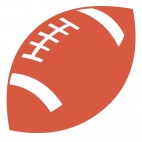  vs 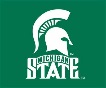 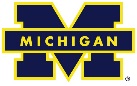 Basketball 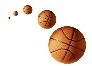 2 Groundhog Day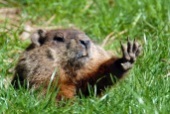 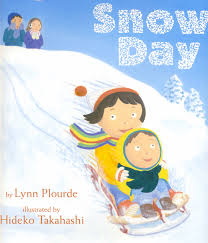 3 Snow Day! No School!!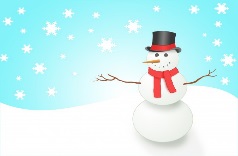 4 Pgs. 26-28 1.31-1.365Chapter 1 ReviewPgs. 26-31 1.37-1.446 Quiz 1.2Bring in Graphs from newspapers and magazines7 8 9 Begin Chapter twoPg. 35 Describing Distributions of DataChap Two VocabHw. Pgs. 40-412.1 to 2.610 In Class ActivityPgs. 52-54 Calc. CornerHw. Pgs. 46-49 2.7-2.1211 In Class ActivityPgs. 54-572.13 -2.18 andApplication 2.112 Lincoln’s 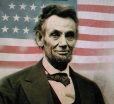 Birthday!ReviewPgs. 57-59 2.19-2.2613 WorksheetQuiz over 2.114 Valentine's Day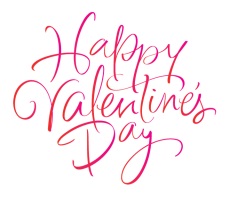 15 16 Presidents' DayNo SchoolMid-Winter Break17 No SchoolMid-Winter Break18 No SchoolMid-Winter Break19 No SchoolMid-Winter Break20 No SchoolMid-Winter Break21 22 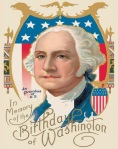 23 Welcome BackActivity 2.2APgs. 61-65 Notes24 Pgs. 65-662.27 -2.3225Pg 67Activity 2.2BPgs. 67-71Notes and Hw. 2.33-2.3826 Pgs. 71-72Calc. Corner27 Pg. 74-75Activity 2.2C28 